RENAZZOCARITAS PARROCCHIALEDOMENICA 15-22-29 APRILE 2018MERCATINO DI PRIMAVERAOre 8.30-12   14.30-18Potete trovare:Straordinario assortimento di casalinghi, oggettistica, biancheria, indumenti, scarpe, giochi e tanto altro ….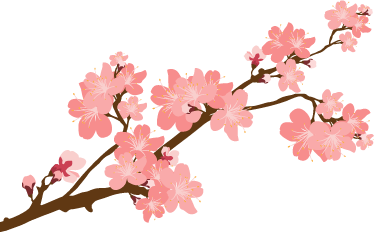 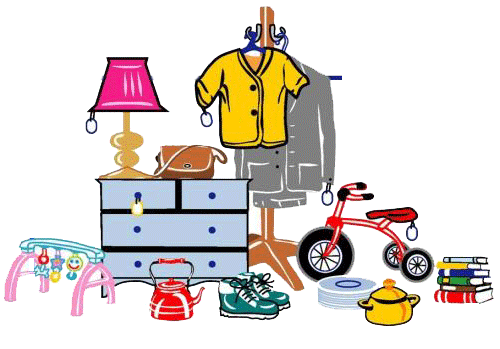 Il ricavato sarà destinato alle attività caritative della parrocchia